Nota de prensa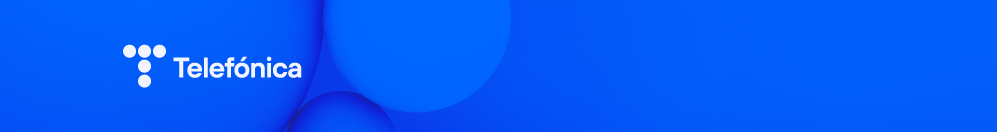 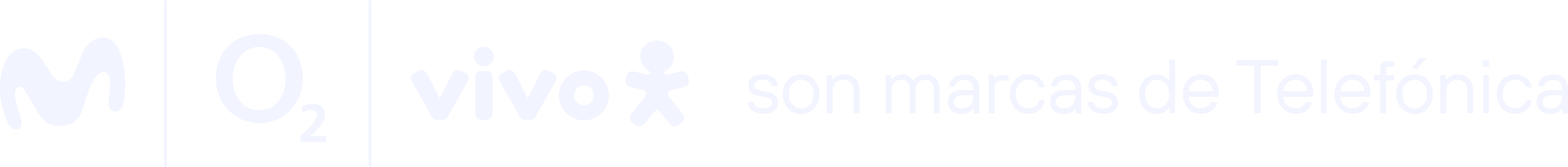 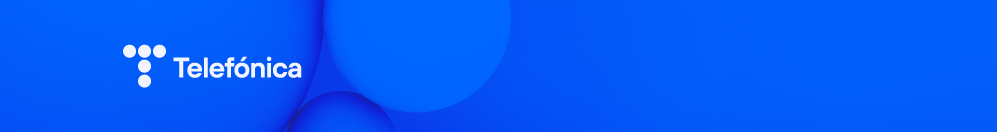 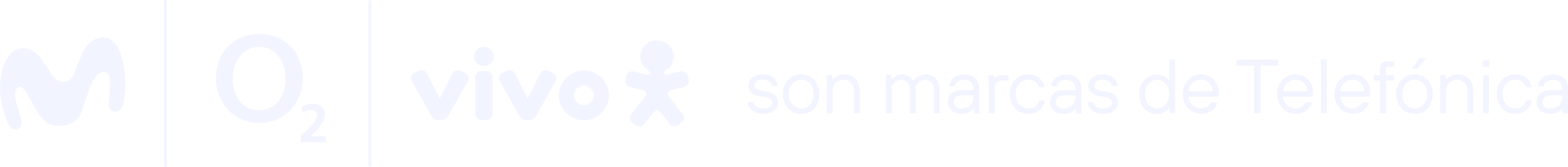 02/10/2023Primer encuentro por la Inclusión Digital: Impulsando la conectividad como el gran motor para el desarrollo de América LatinaLa jornada, organizada por Internet para Todos (IPT), CAF, BID Invest y Telefónica Hispanoamérica se realizará el 7 de noviembre en Lima, Perú. Evento convocará a expertos internacionales de organizaciones multilaterales, empresas, gobiernos y sociedad civil para reflexionar sobre la inclusión y el cierre de brechas.Como parte de la agenda se llevarán a cabo 3 paneles de conversación donde se abordarán temas como la conectividad como primer paso para cerrar brechas; la inclusión social para la justicia e igualdad y el desarrollo económico inclusivo.Son más 230 millones de personas en Latinoamérica las que no cuentan con conectividad de internet, según datos recientes relevados por GSMA. Esta situación reduce las posibilidades de desarrollo al limitar el acceso a las diferentes oportunidades que el mundo digital ofrece en términos educacionales, laborales y culturales en miles de localidades, en su mayoría rurales.Con el objetivo de debatir sobre esta problemática, así como para desarrollar una agenda de trabajo conjunta para reducir brechas y conseguir un desarrollo social y económico inclusivo de la región, el 7 de noviembre se realizará el “1er Encuentro por la Inclusión Digital de América Latina” en Lima, Perú. La jornada contará con la participación de diferentes expertos y ejecutivos internacionales, quienes compartirán datos relevantes sobre el estado actual de la conectividad y su impacto en la región.José Juan Haro, Director de Negocio Mayorista y Asuntos Públicos en Telefónica Hispanoamérica, explica que “la inclusión digital significa facilitar el acceso a las tecnologías y servicios digitales a quienes de otro modo no tendrían acceso, con independencia de la edad, situación geográfica y capacidades. La inclusión digital implica también el desarrollo de las habilidades necesarias para utilizarlas. Para lograr esta inclusión digital, es necesario reducir brechas: brechas de acceso a Internet, brechas de capacidades básicas, brechas educativas, brechas de género, brechas de empleabilidad, brechas de acceso a servicios básicos tales como salud, educación, y seguridad”. Según el directivo, la brecha clave, la primera que se debe cerrar −pues es la habilitadora de las otras− es la de conectividad. Sin embargo, en América Latina hay millones de personas que no acceden a Internet porque viven en zonas rurales o alejadas. Ante esto asegura que “es urgente tomar acciones con el objetivo de avanzar rápidamente en el cierre de brechas y llevar los beneficios de la digitalización a todos, especialmente a aquellos que se encuentran en situación de vulnerabilidad y lograr así un crecimiento social y económico sostenible e inclusivo. Por eso se hace sumamente relevante contar con espacios de encuentro y reflexión que serán clave para avanzar en esta materia”.Agenda por la inclusiónPara la apertura, el encuentro contará con las palabras de Raúl Pérez Reyes Espejo, Ministro de Transportes y Comunicaciones de Perú, y un panel de líderes integrado por Alfonso Gómez, CEO Telefónica Hispanoamérica; Aitor Ezcurra, Director General de Negocios de BID Invest y un alto ejecutivo de CAF, quienes abordarán los desafíos y compromisos actuales de la inclusión digital.Adicionalmente se presentarán 3 mesas de discusión. La primera es “La conectividad como primer paso para cerrar brechas digitales”, cuyo punto de inicio será explicar la importancia de implementar modelos de negocios innovadores, colaborativos y nuevas políticas públicas para cerrar las brechas de conectividad en zonas rurales, así como la forma de poner en marcha estos modelos disruptivos en los países de América Latina. Esta mesa será moderada por Teresa Gomes, CEO de IPT, y tendrá ponentes a Carla Sosa Vela, Viceministra de Comunicaciones de Perú; Antonio García, Coordinador de Plataforma de Banda Ancha del BID; Mauricio Agudelo, Director de Transformación Digital de CAF; Lucrecia Corvalan, Directora de Políticas Públicas de la GSMA; y Gabriel Luzardo, Viceministro de Conectividad de Colombia.La segunda mesa de discusión es “Inclusión social para la justicia e igualdad”, que tendrá como eje de la conversación la educación y el desarrollo de capacidades digitales como elementos clave para la apropiación de la tecnología, con énfasis en la relevancia de las oportunidades de reducción de brechas que lo digital trae para las comunidades, particularmente las rurales. Este panel será moderado por Bettina Woll, Representante de PNUD en Lima, y reunirá a personalidades como Magdalena Brier, Directora General de Fundación Profuturo; Javier Mojica, Comisionado Presidente del IFT de México; Adela Maestre, Directora de la Oficina subregional andina SEGIB; Carmen Masías, Directora de CEDRO; y Diego Caicedo; Director de Comercio CAN.El último panel, “Desarrollo económico inclusivo”, abordará la relevancia de fortalecer la idea de que la inclusión digital, mediante la conectividad y la apropiación, da paso a dinamizar la economía, aumentar la empleabilidad y potenciar la innovación. A partir de allí, el objetivo es proponer y sugerir diferentes catalizadores económicos y herramientas necesarias para la dinamización de la economía de forma inclusiva. Este tercer panel tendrá como moderador a Sebastián Nieto, Jefe de América y Caribe CD OCDE y contará con panelistas como José Otero, VP 5G Américas; Axel Rifon, Especialista Senior en Desarrollo Digital del Banco Mundial; Sebastián Rovira, Jefe de la Unidad de Innovación y Nuevas Tecnologías de CEPAL; Carmen Mosquera, de BID Lab; y Thomas Rojas, Director de Misión de USAID.Acerca de Telefónica Hispam:Telefónica es uno de los mayores proveedores de servicios de telecomunicaciones en Hispanoamérica. La empresa, que opera bajo la marca comercial Movistar, ofrece servicios de conectividad de banda ancha fija -con soluciones de FTTH- y móvil con redes de 4G y 5G (este último en Chile, México y Uruguay), así como una amplia gama de servicios digitales para más de 111 millones de clientes residenciales y empresariales en la región. Telefónica Hispam ofrece sus servicios en: México, Colombia, Venezuela, Perú, Ecuador, Uruguay, Chile y Argentina.Contactos de prensa: prensa.hispam@telefonica.com